Pozdravljeni učenci in učenkeVsak leto meseca aprila izvedemo testiranje za športno-vzgojni karton. Z enajstimi merskimi nalogami ugotavljamo, vrednotimo in spremljamo vaš telesni in gibalni razvoj. Z merjenjem telesne višine, telesne teže in količine podkožnega maščevja merimo vaše telesne značilnosti, z ostalimi testi pa ugotavljamo vaše motorične sposobnosti. Večinoma ur smo namenili telesni pripravi na tak in drugačen način. Lahko si pomagate z vajami iz prejšnjih ur. (Športnik ne jezi se, telovadna abeceda, športna tombola, tabata…)PREVERJANJE ZNANJA: DELOVNI LIST ŠVKIzbrali smo 6 motoričnih testov, ki jih merimo pri športno-vzgojnem kartonu. Pri vsakem testu boste napisali eno vajo z katero mislite, da bi  lahko izboljšali rezultat določenega testa.Pri tem boste isto vajo tudi izvedli!!!!SDM – SKOK V DALJINO Z MESTA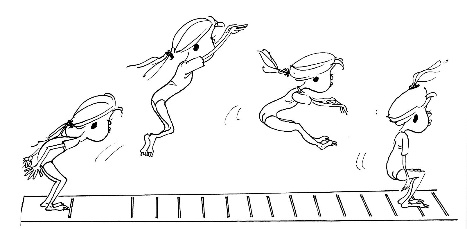 Vaja z katero bi zboljšal rezultat skoka v daljino z mesta. (eksplozivna moč)____________________________________DT – DVIGANJE TRUPA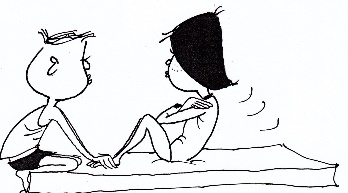 Vaja z katero bi zboljšal število dvigov trupa v 1 minuti.(vzdržljivost v moči)____________________________________PRE – PREDKLON NA KLOPICI      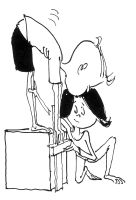 Vaja z katero bi zboljšal predklon iz klopce (gibljivost).____________________________________VZG -  VESA V ZGIBI 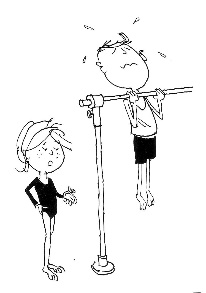 Vaja z katero bi izboljšal čas vese v vzgibi.(vzdržljivost v moči)____________________________________TEK 60m  in  TEK na 600 m       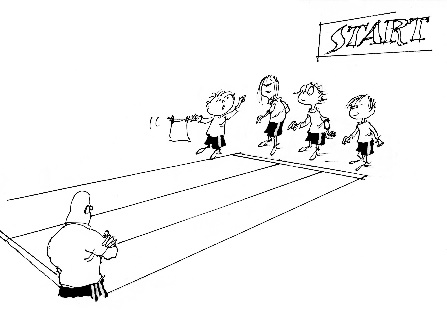 Vaja z katero bi izboljšal rezultat teka na 60m (hitrost).____________________________________Vaja z katero bi izboljšal rezultat teka na 600m (hitrostna vzdržljivost).____________________________________Učitelj:  Gregor Zagorc